110年全國自由潛水錦標賽競賽規程一、宗    旨：推展全民體育，提昇自由潛水運動風氣，增進競技水平，遴選優秀選手培訓並代表參加各項國際比賽。二、依    據：依教育部體育署臺教體署全(三)字第號函辦理。三、指導單位：教育部體育署中華奧林匹克委員會中華民國體育運動總會四、主辦單位：中華民國水中運動協會五、承辦單位：中華民國水中運動協會自由潛水委員會六、協辦單位：新北市水中運動協會、太平洋潛水會、新店建國游泳池七、比賽日期：中華民國110年4月24-25日﹙星期六、日﹚共二天八、比賽地點：新店建國游泳池 (231新北市新店區建國路58號)九、報名資格：設籍中華民國並完成協會選手註冊登錄者十、報名級別：(分男子組、女子組)1.取得Cmas自由潛水C級裁判證以上或曾經參加本會自由潛水安全講習。2.設籍中華民國年滿18歲之男女。十一、比賽項目：              靜態屏氣（公開男子組及公開女子組）             動態平潛無蹼（公開男子組及公開女子組）             動態平潛雙蹼（公開男子組及公開女子組）             動態平潛單蹼（公開男子組及公開女子組）             2×50m   速度（公開男子組及公開女子組）             8×50m   耐力（公開男子組及公開女子組）             16×50m  耐力（公開男子組及公開女子組）十二、報名辦法：（一）即日起至110年4月12日止，一律採用網路報名，報名流程如下：(1)報名網址為http://sport.nowforyou.com/cmas2/ann/ann2.asp，已註冊過之自由潛水隊或選手，請勿重複註冊，若資料有異動，請上網登錄帳號密碼後修改資料，尤其是選手就讀學校及科系年級有異動者務必上網更正，選手有更新的照片也請上傳。未參加過本會舉辦之自由潛水比賽(未在本系統註冊過之自由潛水隊及選手)，請先至相同網站下載「中華民國水中運動協會選手教練註冊登記辦法」參閱，並完成註冊手續。(2)註冊手續完備者，在本系統中點選『報名』，下拉選項選擇【中華民國110年全國自由潛水錦標賽】，登錄自由潛水隊編號及密碼，通過認證後，按照報名流程完成報名手續，完成報名後將網頁資料以A4 Size白色報表紙列印出來，姓名需造字者請用原子筆註明，簽名後連同匯票或支票及參賽選手身份證正反面影本寄至報名地點。(3)所填報名參加本活動之個人資料，僅供本活動相關用途使用。(4)報名時，請詳實填報領隊、教練、管理人員，所報教練需取得本會C級自由潛水教練以上資格。（二）報名地點：〔82649〕高雄市梓官區信義路68巷10號。（三）報名費個人項目$600/單項，請以郵政匯票繳交，票據抬頭請註明『社團法人中華民國水中運動協會』，並郵寄至報名地點，或者轉帳至郵局：700-0101537-0323995，並來電告知轉帳後五碼。（四）大會有權決定是否接受報名，對報名資料有爭議項目，大會有權取消報名項目；完成報名手續後，如未參與比賽，所繳費用於扣除行政作業相關費用後歸還餘款。十三、競賽辦法：（一）本比賽皆採直接決賽。（二）每隊每人報名項目不限。原則上不接受理臨時報名或成績測驗，倘特殊個案經大會同意後辦理，唯不列計名次。（三）選手如有違反大會規定情事者，一律取消參賽資格，並追回已比賽完畢之獎狀。（四）本比賽不發選手證，請自行攜帶足以證明身分之文件，如發生資格爭議，無法提出證明時則以取消資格論。（五）參賽選手均不得報名不實、冒名頂替等違規事項，依本條第4點辦理。十四、獎勵：（一） 比賽成績一至八名頒發獎狀，四至八名於賽後逕行領回，不舉行頒獎典禮。（二） 各項頒獎預定當天所有競賽項目結束後進行頒獎(前三名頒發獎牌及獎狀)，請自行到頒獎台旁集合。十五、罰則：（一）參賽選手如有資格不符或冒名頂替出場比賽，經查證屬實者，取消其參賽資格及已得或應得之名次，大會依情節輕重，最高予以全國性比賽禁賽一年處分，指導教練一至三年不得擔任國家代表隊教練。（二）比賽中，凡參賽隊職員、選手及家長有侮辱裁判、妨礙賽程進行之情事者，大會得視情節輕重，予以禁賽一至三年處分。十六、比賽規則：採用教育部108年7月1日臺教體署全(三)字第1080020194號備查之中華民國水中運動協會辦理裁判資格檢定及管理實施計畫；如規則解釋有爭議，以世界潛水聯盟CMAS自由潛水委員會網站所公告之比賽國際規則為準。規則中如仍有未盡事宜，則以審判(技術)委員會議之決議為最終判決。十七、申訴：（一）有關比賽爭議，得先口頭申訴外，另須於該項目比賽完畢30分鐘內，以書面報告連同保證金新台幣5000元提出申訴。比賽進行中，各單位隊職員、家長及選手不得直接質詢裁判，裁判有權不予回應。（二）合法之申訴應以書面為之，並由單位領隊或教練簽章後向裁判長提出，由技術委員召集人召開審查會議，以技術委員會議判決為終決，如抗議無效則沒收保證金，並不得再提任何相關抗議。十八、賽   程：如附件。十九、附   則：（一）本比賽成績為遴優參加國際比賽之參據。破紀錄者成績列為全國自由潛水最高紀錄。選拔辦法如附件。（二）各單位於110年4月24日（星期六）上午7：00時起，在游泳池辦理報到。（三）領隊暨裁判技術會議於110年4月24日（星期六）上午07：30舉行，不另行通知，全體裁判參加。（四）開幕式於110年4月24日（星期六）舉行，時間另行公告。二十、競賽期間會場內人員，依據教育部體育署輔導「全國性體育團體經費補助辦法」第6條規定投保，保險額度如下：      (一)每一個人身體傷亡：新臺幣300萬元。      (二)每一事故身體傷亡：新臺幣1,500萬元。      (三)每一事故財物損失：新臺幣200萬元。      (四)保險期間內總保險金額：新臺幣3,400萬元。廿一、所有選手務必遵守中華奧會運動禁藥管制條例( http://www.antidoping.org.tw/)，違規者依相關規定議處。廿二、為鼓勵選手成績精進，本會將常態設置全國破紀錄獎金(亞洲、世界錦標賽正式項目為主，推廣項目頒發獎品)，凡有破全國紀錄者，將於最後一天頒獎典禮時，頒發破紀錄獎金2,000元，全場最高額度20,000元，超過全場最高額度時，將由所有破紀錄者平均分配20,000元。廿三、為因應新型冠狀病毒(COVID-19)，請務必遵守下列宣導事項：     (一)為因應新型冠狀病毒，勤用肥皂洗手或可攜帶酒精消毒乾洗手。     (二)敬請各位選手、教練及隊職員務必做好自主健康管理，若有呼吸急促、發燒、咳嗽、膿痰         及額溫≧37.5 度、耳溫≧38 度，禁止參賽並請盡快就醫。     (三)如賽前14天內有出國紀錄者，勿前往賽場。     (四)參賽人員請配戴口罩，並於進入會場時使用酒精消毒，注意咳嗽禮節及勤洗手。                 (五)未盡事宜依據衛生福利部疾病管制署最新消息辦理。                                                廿四、為強化體育競賽及活動性騷擾防治作為，本會設有性騷擾申訴管道：申訴電話:(07)617-1126 申訴傳真:(07)619-4895 電子郵件信箱:ctuf006@gmail.com廿五、本規程如有未盡事宜，得由大會隨時修訂並公佈之。廿六、附記附件                           賽   程   表大會紀錄109.10.18全國紀錄109.10.18中華民國水中運動協會2021年中華代表隊教練選手遴選辦法自由潛水-泳池賽壹、目的：選拔我國優秀自由潛水教練、選手組成國家代表隊，參加國際賽事爭取佳績。貳、賽別：  ＊2021年世界自由潛水錦標賽      日期：未定，      地點：塞爾維亞-貝爾格勒。參、選拔資格、人數：男/女均同達標選手。一、中華民國水中運動協會自由潛水選手註冊登錄會員。二、選拔項目：成績達本會訂定之各項次比賽選拔標準。（詳如附表）肆、甄選標準：   一、A標：上屆國際賽第三名成績為標準。　 二、B標：上屆國際賽第六名成績為標準。伍、選手遴選原則：一、個人項目以決賽成績達標且最優乙員入選。   二、入選國家隊選手不得排拒選訓小組所作任何決議。   三、本會訂定指定選拔盃賽：          ＊110年全國自由潛水錦標賽           日期：110年4月24-25日，           地點：新北市新店建國游泳池。四、選手在本會指定盃賽達標且總排名最優者選手即可參加。(補助金額會依照110年度工作計畫補助做調整)(一)達A標且該項最優的選手，補助3萬元(每位選手同一場賽事限補助1項)。(二)達B標且該項最優的選手補助1.5萬(每位選手同一場賽事限補助1項)。(三)未達標選手則列為自費參賽的選手，自費參賽的選手不得申請國手證明。五、參賽獲前三名者(限該項比賽達六人(含)以上)，每項頒發第一名新台幣5000元、第二名新台幣3000元、第三名新台幣1000元獎金(每人限申請兩項獎金)。六、依據教育部體育署公佈「國家代表隊教練與選手選拔培訓及參賽處理辦法」第四條：國家代表隊教練，除專案報本會核定者外，應自培訓隊教練中遴選產生。七、入選國家隊選手不得排拒選訓小組所作任何決議。 八、若正選選手人數不足時，將由本會擇日召開選訓委員會實施第二階段遴選，由各組各項成績最優前二名為原則，並以成績較優者為優先，列為自費參賽選手，本會將斟酌補助參賽費用。陸、教練遴選原則：一、持有本會效期內自由潛水C級（含）以上教練證者。二、實際從事教練工作，或曾擔任教練參加國內、外自由潛水比賽並有具體成績（名次）表現者。三、依據教育部體育署公佈「國家代表隊教練與選手選拔培訓及參賽處理辦法」第四條：國家代表隊教練，除專案報本會核定者外，應自培訓隊教練中遴選產生。自由潛水代表隊教練、選手人選，依協會教練、選手註冊辦法及相關賽會之規定辦理。四、由本會選訓小組依教練人選之基本條件及具體績效遴選教練1~2名，由參加該賽事最多員選手之教練擔任，若人數相同則比較選手成績，相關費用由本會支付。五、入選教練因違反本會相關規定(含實施計劃及國訓中心教練、選手管理辦法)，遭受免職時，其職缺由本會依序遞補。六、教練不得排拒選訓小組所作任何決議，並須擬具完整訓練計畫提交選訓小組審核及呈報教育部體育署核備。柒、本辦法經本會選訓小組通過送教育部體育署核備後公佈實施，修正時亦同。中華民國水中運動協會性騷擾防治措施申訴及懲戒辦法第 一 條 水中運動協會（以下簡稱本會）為提供受訓者、參與活動者免於在訓練及活動等期間的性騷擾，並採取適當之預防、糾正、懲戒及處理措施，以維護當事人權益及隱私，特依性別工作平等法第十三條第一項，以及勞動部頒布「工作場所性騷擾防治措施申訴及懲戒辦法訂定準則」之相關規定，訂定本辦法。第 二 條 本會之性騷擾及申訴處理，除法令另有規定者外，悉依本辦法規定行之。第 三 條 本會各級教練對於其所屬選手，或選手員與選手相互間及與教練者間，不得有下列之行為：    （一）以性要求、具有性意味或性別歧視之言詞或行為，對其他選手造成敵意性、脅迫性或冒犯性之工作環境，侵犯或干擾其人格尊嚴、人身自由或影響其訓練表現。    （二）教練對選手或活動成員以明示或暗示之性要求、具有性意味或性別歧視之言詞或行為，做為教學內容、報酬、成績、陞遷、降調、獎懲之交換條件。         (三) 性騷擾之行為人如有意圖性騷擾，乘人不及抗拒而為親吻、擁抱或觸摸其臀部、胸部或其他身體隱私處之行為者，則應同時適用性騷擾防治法第25條之規定。          性騷擾之行為人如非本會教練或非訓練班及活動期間，本會仍應依本辦法相關規定辦理，並提供被害人應有之穩私保護。第 四 條 本會應設置性騷擾申訴處理委員會，以保密方式處理申訴，並確保雙方當事人之隱私權。第 五 條 性騷擾之申訴，填具本會之申訴書，應以具名書面為之，如以言詞提出申訴者，受理之人員或單位應作成紀錄，經向申訴人朗讀或使閱讀，確認其內容無誤後，由申訴人簽名或簽章。            前項書面應由申訴人簽名或簽章，並載明下列事項：    （一）申訴人姓名、服務單位及職稱、住居所、聯絡電話、申訴日期。    （二）有代理人者，應檢附委任書，並載明其姓名、住居所、聯絡電話。    （三）申訴之事實及內容。第 六 條 本會就性騷擾事件之申訴，得設置專線電話(07-6171126)、傳真(07-6194895)電子信箱:ctuf006@gmailcom，並將相關資訊於工作場所顯著處公開揭示。第 七 條  申訴人向本會提出性騷擾之申訴時，得於申訴處理委員會決議通知書送達前，以書面撤回其申訴；申訴經撤回者，不得就同一事由再為申訴。第 八 條　本會為處理第五條性騷擾事件之申訴，除應以不公開之方式為之外，並得組成申訴處理委員會決議處理之。         前項委員會中應置委員三人至五人，除紀律委員會主委為當然委員外，餘委員由主委就申訴個案指定或選聘本會資深教練擔任，其中女性委員應有二分之一以上之比例。          第一項委員會得由主委指定其中一人為主任委員，並為會議主席；主席因故無法主持會議者，得另指定其他委員代理之。 選手如遭受本會教練性騷擾時，本會將受理申訴並與訓練活動承辦單位共同調查，將結果通知承辦單位及當事人。  性騷擾行為人如為主管時，本會教練或選手者除可依本會內部管道申訴外，亦得向主管上級機關提出申訴。第 九 條  參與性騷擾申訴事件之處理、調查及決議人員，其本人為當事人或當事人之配偶、前配偶、四親等內之血親、三親等內之姻親或家長、家屬關係者，應自行迴避。          前項人員應自行迴避而不迴避，或就同一申訴事件雖不具前項關係但因有其它具體事實，足認其執行職務有偏頗之虞，當事人得以書面舉其原因及事實，向申訴處理委員會申請令其迴避。第 十 條 參與性騷擾申訴事件之處理、調查及決議人員，對於知悉之申訴事件內容應予保密；違反者，主任委員應終止其參與，本會並得視其情節依相關規定予以懲處及追究相關責任，並解除其選、聘任。第十一條 申訴處理委員會應有委員半數以上出席始得開會，並應有半數以上之出席委員之同意始得作成決議，可否同數時取決於主席。申訴處理委員會應為附具理由之決議，並得作成懲戒或其他處理之建議。         前項決議，應以書面通知申訴人、申訴人之相對人及本會。第十二條  申訴事件應自提出起二個月內結案，如有必要得延長一個月，延長以一次為限。申訴人及申訴之相對人如對申訴案之決議有異議者，得於收到書面通知次日起二十日內，以書面提出申復，並應附具理由，由申訴處理委員會另召開會議決議處理之。經結案後，不得就同一事由再提出申訴。第十三條 申訴處理委員會對已進入司法程序之性騷擾申訴，經申訴人同意後，得決議暫緩調查及決議，其期間不受前條規定之限制。第十四條  性騷擾行為經調查屬實者，本會得視情節輕重，對於本會之性騷擾人，依本會章程等相關規定為懲戒或處理，徹銷本會相關之證照，取消相關會員權利義務。如涉及刑事責任時，本會並應協助申訴人提出告訴。性騷擾行為經證實有誣告之事實者，本會得視情節輕重，對申訴人依規程等相關規定為懲戒或處理。第十五條 本會對性騷擾行為應採取追蹤、考核及監督，以確保懲戒或處理措施有效執行，並避免相同事件或報復情事發生。          當事人有輔導或醫療等需要者，本會得依申請協助轉介至專業輔導或醫療機構。第十六條    本辦法由理事長核定公布後實施，修正時亦同(一)為與國際接軌，競賽成績於各項所有組別比賽完畢後，逕自於網站公告，不另紙本張貼，倘有爭議，請依競賽規程：十七、申訴辦理。(二)獎狀於獎狀櫃自行領取，團體成績亦可於網站隨時查詢，獲獎單位於賽後自行至報到處簽領，不另寄發。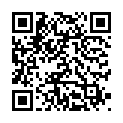 4/24(六) 07:00-08:00暖身 7:30裝備檢查 8:15檢錄  8：30比賽4/24(六) 07:00-08:00暖身 7:30裝備檢查 8:15檢錄  8：30比賽4/24(六) 07:00-08:00暖身 7:30裝備檢查 8:15檢錄  8：30比賽4/24(六) 07:00-08:00暖身 7:30裝備檢查 8:15檢錄  8：30比賽4/24(六) 07:00-08:00暖身 7:30裝備檢查 8:15檢錄  8：30比賽項次項  目組  別賽        別人數/分組1靜態屏氣公開女子組計時賽2靜態屏氣公開男子組計時賽3動態平潛無蹼公開女子組比距離賽4動態平潛無蹼公開男子組比距離賽58×50m公開女子組耐力68×50m公開男子組耐力7動態平潛雙蹼公開女子組比距離賽8動態平潛雙蹼公開男子組比距離賽成績頒獎成績頒獎成績頒獎成績頒獎成績頒獎4/25(日) 07:00-08:00暖身 7:30裝備檢查 8:15檢錄  8：30比賽4/25(日) 07:00-08:00暖身 7:30裝備檢查 8:15檢錄  8：30比賽4/25(日) 07:00-08:00暖身 7:30裝備檢查 8:15檢錄  8：30比賽4/25(日) 07:00-08:00暖身 7:30裝備檢查 8:15檢錄  8：30比賽4/25(日) 07:00-08:00暖身 7:30裝備檢查 8:15檢錄  8：30比賽916×50m公開女子組耐力1016×50m公開男子組耐力11動態平潛單蹼公開女子組比距離賽12動態平潛單蹼公開男子組比距離賽132×50m公開女子組速度142×50m公開男子組速度成績頒獎成績頒獎成績頒獎成績頒獎成績頒獎組別：女子組組別：女子組組別：女子組組別：女子組組別：女子組No項目成績紀錄紀錄保持時間/賽事/地點1靜態屏氣04:38.00張家瑄，O.K.V.S109.10.17-18，109 年全國自由潛水錦標賽，國立臺灣科技大學游泳池(創)2動態平潛無蹼90.05公尺何蕙心，PDC109.10.17-18，109 年全國自由潛水錦標賽，國立臺灣科技大學游泳池(創)3動態平潛雙蹼97.00公尺何蕙心，PDC109.10.17-18，109 年全國自由潛水錦標賽，國立臺灣科技大學游泳池(創)4動態平潛單蹼100.00公尺何蕙心，PDC109.10.17-18，109 年全國自由潛水錦標賽，國立臺灣科技大學游泳池(創)52×50m 速度01:19.38楊証惠，PDC109.10.17-18，109 年全國自由潛水錦標賽，國立臺灣科技大學游泳池(創)68×50m 耐力11:59.02何蕙心，PDC109.10.17-18，109 年全國自由潛水錦標賽，國立臺灣科技大學游泳池(創)716×50m 耐力---組別：男子組組別：男子組組別：男子組組別：男子組組別：男子組No項目成績紀錄紀錄保持時間/賽事/地點1靜態屏氣04:57.00陳崇恩，JIT CMAS109.10.17-18，109 年全國自由潛水錦標賽，國立臺灣科技大學游泳池(創)2動態平潛無蹼88.40公尺陳崇恩，JIT CMAS109.10.17-18，109 年全國自由潛水錦標賽，國立臺灣科技大學游泳池(創)3動態平潛雙蹼107.00 公尺陳崇恩，JIT CMAS109.10.17-18，109 年全國自由潛水錦標賽，國立臺灣科技大學游泳池(創)4動態平潛單蹼104.10公尺宋品汎，O.K.V.S109.10.17-18，109 年全國自由潛水錦標賽，國立臺灣科技大學游泳池(創)52×50m 速度01:35.44陳崇恩，JIT CMAS109.10.17-18，109 年全國自由潛水錦標賽，國立臺灣科技大學游泳池(創)68×50m 耐力11:44.89蘇立丞，O.K.V.S109.10.17-18，109 年全國自由潛水錦標賽，國立臺灣科技大學游泳池(創)716×50m 耐力27:04.49許愷丞，長隆泳訓109.10.17-18，109 年全國自由潛水錦標賽，國立臺灣科技大學游泳池(創)組別：女子組組別：女子組組別：女子組組別：女子組組別：女子組No項目成績紀錄紀錄保持時間/賽事/地點1靜態屏氣04:38.00張家瑄，O.K.V.S109.10.17-18，109 年全國自由潛水錦標賽，國立臺灣科技大學游泳池(創)2動態平潛無蹼90.05公尺何蕙心，PDC109.10.17-18，109 年全國自由潛水錦標賽，國立臺灣科技大學游泳池(創)3動態平潛雙蹼97.00公尺何蕙心，PDC109.10.17-18，109 年全國自由潛水錦標賽，國立臺灣科技大學游泳池(創)4動態平潛單蹼100.00公尺何蕙心，PDC109.10.17-18，109 年全國自由潛水錦標賽，國立臺灣科技大學游泳池(創)52×50m 速度01:19.38楊証惠，PDC109.10.17-18，109 年全國自由潛水錦標賽，國立臺灣科技大學游泳池(創)68×50m 耐力11:59.02何蕙心，PDC109.10.17-18，109 年全國自由潛水錦標賽，國立臺灣科技大學游泳池(創)716×50m 耐力---組別：男子組組別：男子組組別：男子組組別：男子組組別：男子組No項目成績紀錄紀錄保持時間/賽事/地點1靜態屏氣04:57.00陳崇恩，JIT CMAS109.10.17-18，109 年全國自由潛水錦標賽，國立臺灣科技大學游泳池(創)2動態平潛無蹼88.40公尺陳崇恩，JIT CMAS109.10.17-18，109 年全國自由潛水錦標賽，國立臺灣科技大學游泳池(創)3動態平潛雙蹼107.00 公尺陳崇恩，JIT CMAS109.10.17-18，109 年全國自由潛水錦標賽，國立臺灣科技大學游泳池(創)4動態平潛單蹼104.10公尺宋品汎，O.K.V.S109.10.17-18，109 年全國自由潛水錦標賽，國立臺灣科技大學游泳池(創)52×50m 速度01:35.44陳崇恩，JIT CMAS109.10.17-18，109 年全國自由潛水錦標賽，國立臺灣科技大學游泳池(創)68×50m 耐力11:44.89蘇立丞，O.K.V.S109.10.17-18，109 年全國自由潛水錦標賽，國立臺灣科技大學游泳池(創)716×50m 耐力27:04.49許愷丞，長隆泳訓109.10.17-18，109 年全國自由潛水錦標賽，國立臺灣科技大學游泳池(創)中華代表隊遴選標準表中華代表隊遴選標準表中華代表隊遴選標準表中華代表隊遴選標準表中華代表隊遴選標準表項次項  目項  目2021年世界自由潛水錦標賽2021年世界自由潛水錦標賽組別分組分組男子組女子組1動態平潛無蹼(DNF)A標200.0163.31動態平潛無蹼(DNF)B標177.14145.142靜態閉氣(STA)A標08:17.81506:45.0302靜態閉氣(STA)B標07:13.68506:21.86538X50耐力賽(END)A標03:47.98505:02.28538X50耐力賽(END)B標04:03.93506:35.9554動態平潛雙蹼(DYN-BF)A標227.68212.074動態平潛雙蹼(DYN-BF)B標200.0200.052X50速度賽(SPEED)A標31.71039.72552X50速度賽(SPEED)B標32.67046.5306動態平潛單蹼(DYN)A標255.23227.436動態平潛單蹼(DYN)B標250.0212.0716X50耐力賽(END)A標10:15.61013:46.300716X50耐力賽(END)B標10:53.35514:59.9951.上屆第三名成績為A標、第六名成績為B標做為選拔標準，達A標且該項最優的選手，補助3萬元(每位選手同一比賽限補助1項)，達B標且該項最優的選手補助1.5萬(每位選手同一比賽限補助1項)。(依110年度工作計畫經費核定補助金額)2. 若正選選手人數不足時，將由本會擇日召開選訓委員會實施第二階段遴選，由各組各項成績最優前二名為原則，並以成績較優者為優先，列為自費參賽選手，本會將斟酌補助參賽費用。3.個人項目以決賽成績達標且最優乙員入選。4.參賽獲前三名者(限該項比賽達六人(含)以上)，每項頒發第一名新台幣5000元、第二名新台幣3000元、第三名新台幣1000元獎金(每人限申請兩項獎金)。1.上屆第三名成績為A標、第六名成績為B標做為選拔標準，達A標且該項最優的選手，補助3萬元(每位選手同一比賽限補助1項)，達B標且該項最優的選手補助1.5萬(每位選手同一比賽限補助1項)。(依110年度工作計畫經費核定補助金額)2. 若正選選手人數不足時，將由本會擇日召開選訓委員會實施第二階段遴選，由各組各項成績最優前二名為原則，並以成績較優者為優先，列為自費參賽選手，本會將斟酌補助參賽費用。3.個人項目以決賽成績達標且最優乙員入選。4.參賽獲前三名者(限該項比賽達六人(含)以上)，每項頒發第一名新台幣5000元、第二名新台幣3000元、第三名新台幣1000元獎金(每人限申請兩項獎金)。1.上屆第三名成績為A標、第六名成績為B標做為選拔標準，達A標且該項最優的選手，補助3萬元(每位選手同一比賽限補助1項)，達B標且該項最優的選手補助1.5萬(每位選手同一比賽限補助1項)。(依110年度工作計畫經費核定補助金額)2. 若正選選手人數不足時，將由本會擇日召開選訓委員會實施第二階段遴選，由各組各項成績最優前二名為原則，並以成績較優者為優先，列為自費參賽選手，本會將斟酌補助參賽費用。3.個人項目以決賽成績達標且最優乙員入選。4.參賽獲前三名者(限該項比賽達六人(含)以上)，每項頒發第一名新台幣5000元、第二名新台幣3000元、第三名新台幣1000元獎金(每人限申請兩項獎金)。1.上屆第三名成績為A標、第六名成績為B標做為選拔標準，達A標且該項最優的選手，補助3萬元(每位選手同一比賽限補助1項)，達B標且該項最優的選手補助1.5萬(每位選手同一比賽限補助1項)。(依110年度工作計畫經費核定補助金額)2. 若正選選手人數不足時，將由本會擇日召開選訓委員會實施第二階段遴選，由各組各項成績最優前二名為原則，並以成績較優者為優先，列為自費參賽選手，本會將斟酌補助參賽費用。3.個人項目以決賽成績達標且最優乙員入選。4.參賽獲前三名者(限該項比賽達六人(含)以上)，每項頒發第一名新台幣5000元、第二名新台幣3000元、第三名新台幣1000元獎金(每人限申請兩項獎金)。1.上屆第三名成績為A標、第六名成績為B標做為選拔標準，達A標且該項最優的選手，補助3萬元(每位選手同一比賽限補助1項)，達B標且該項最優的選手補助1.5萬(每位選手同一比賽限補助1項)。(依110年度工作計畫經費核定補助金額)2. 若正選選手人數不足時，將由本會擇日召開選訓委員會實施第二階段遴選，由各組各項成績最優前二名為原則，並以成績較優者為優先，列為自費參賽選手，本會將斟酌補助參賽費用。3.個人項目以決賽成績達標且最優乙員入選。4.參賽獲前三名者(限該項比賽達六人(含)以上)，每項頒發第一名新台幣5000元、第二名新台幣3000元、第三名新台幣1000元獎金(每人限申請兩項獎金)。